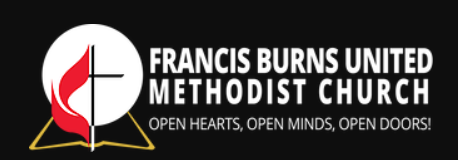 Part Time -Youth and Children’s Ministry Coordinator FBUMC seeks an innovative, self-starter to serve as Youth and Children’s Ministry Coordinator.   The Youth and Children’s Ministry Coordinator will help young people and their families grow as disciples of Jesus Christ; and, will plan, implement, lead, support, and advocate for all programs related to Youth and Children at FBUMC. This position reports directly to the FBUMC Staff/Pastor Parish Relations Committee. Essential Roles And Responsibilities:Model an authentic and growing faith in Jesus Christ Support and enable children and youth to grow in faith and understanding of what it means to be a disciple of Jesus Christ;Work with the Senior Pastor and ministry leaders to develop and implement vibrant and innovative youth and children's ministry framework; Collaborate with and maintain open lines of communication with the current Children/Youth Ministry Volunteers, Christian Education Committee, Worship Committee, Children/Youth Choir Director, and other church ministries as necessary to ensure that the Youth and Children’s Ministry is fully integrated into the life of the church; Be proactive in seeking opportunities to engage and enhance a core group of Youth and Children’s Ministry volunteers; and,Be proactive in seeking opportunities to enhance the visibility of FBUMC Youth and Children’s ministry activities within the surrounding community and the city.       Essential Duties And Functions Serve as Central Point of Contact for the FBUMC Children/Youth Ministries;Plan, implement, and lead the Children/Youth Ministry, including periodic programming, major youth events, and other opportunities for discipleship and Christian service;Coordinate annual calendars for ministries with youth and children; Lead monthly meetings/activities for Children/Youth with strong religious focus;  Support SC Conference and Columbia District UMC Youth initiatives; Develop and implement initiatives to grow and enhance the FBUMC Youth and Children’s Ministries and seek opportunities to engage participation from the surrounding community;    Effectively communicate with families, youth, children, and the congregation on a regular basis, which includes using: FBUMC's website, Burns Connection Newsletter, electronic communications (email, text messages, etc.), Social Media, mailings, personal calls, meetings, etc;  Oversee fundraising efforts to support youth ministry expenses (as necessary);Be present and engaged in FBUMC worship services and other ministry activities; and,   Oversee Youth and Children’s Ministry budgets, and adhere to FBUMC Financial Policies and Procedures.   Minimum Qualifications:  Bachelor’s Degree (preferred) and/or equivalent experience in Ministry, Child Development, Education or related field;  Experience leading activities with children and youth (preferably in a church setting)Good knowledge of the Bible and ability to serve as a faithful Christian role model; Ability to foster spiritual growth in children and youth along with a sense of community through a balance of worship, service, and fun activities;  Ability to equip and encourage children, youth, and adults to be active in ministry;Good planning and organizational skills;Knowledge of and ability to use current technology and social media as ministry tools; Ability to work cooperatively with other staff, church leaders, and lay members; and, Working knowledge of the structure and organization of the UMC (preferred).     Time Commitment:  15-20 hours per week.  Salary:  Commensurate with experience  Hours:  Flexible hours. Candidate must have some availability outside of normal business hours (9:00 a.m.-5:00 p.m.) and some weekends.  Interested candidates should submit a cover letter and resume.  Applications will be accepted by mail or email at the following addresses until the position is filled.  Resumes will be reviewed as received.  Mail to:	Francis Burns UMC		Attention:  S/PPRC Chairperson		5616 Farrow Rd. Columbia, SC 29203Email:		MMack10966@gmail.com (Subject:  FBUMC Children/Youth Coordinator)     The selected applicant must successfully pass a background check and a pre-employment drug screening test.  The selected applicant must also complete the UMC Safe Sanctuary Training.